О внесении изменений в постановление Исполнительного комитета Елабужскогомуниципального района от 26.09.2013№ 1101 «О предоставлении мер социальной поддержки гражданам, имеющим детей,  посещающих образовательные организации,реализующие образовательную программу дошкольного образования в целях оказания социальной поддержки семьям с детьми»    	В целях организации работы по предоставлению дополнительной компенсации гражданам, имеющим детей, посещающих дошкольные образовательные организации, а также во исполнение письма Министерства труда, занятости и социальной защиты РТ от 08.02.2017 № 20-13/1392ПОСТАНОВЛЯЮ:1. Внести в Порядок предоставления компенсационных выплат гражданам, имеющим детей, посещающих образовательные организации, реализующие образовательную программу дошкольного образования, утвержденный постановлением Исполнительного комитета Елабужского муниципального района от 26.09.2013 № 1101 «О предоставлении мер социальной поддержки гражданам, имеющим детей, посещающих образовательные организации, реализующие образовательную программу дошкольного образования в целях оказания социальной поддержки семьям с детьми» следующие изменения:1.1. Пункт 1.3 изложить в следующей редакции: «При определении права на получение компенсации среднедушевой доход семьи исчисляется по правилам, установленным постановлением Кабинета Министров Республики Татарстан от 10 сентября 2016г. № 625 «Об утверждении порядка исчисления среднедушевого дохода семьи при назначении ежемесячного пособия на ребенка и внесении изменений в положение о порядке предоставления денежных выплат, пособий, субсидий и стипендий отдельным категориям населения в Республике Татарстан, утвержденное постановлением от 17 декабря 2004г. № 542 "Об утверждении положения о порядке предоставления денежных выплат, пособий, субсидий и стипендий отдельным категориям населения в Республике Татарстан"»;1.2. Дополнить  пунктом 1.7  следующего содержания: «1.7.Среднедушевой доход семьи для назначения компенсации определяется за шесть последних календарных месяцев, предшествующих месяцу подачи заявления о назначении компенсации со всеми необходимыми документами (далее - расчетный период)».1.3.  Пункт 2.1.2 изложить в следующей редакции: «2.1.2. Документы о доходах каждого члена семьи за шесть месяцев, предшествующих месяцу подачи заявления о предоставлении дополнительной компенсации»;1.4. Пункт 2.6 изложить в следующей редакции: «2.6. После введения информационного взаимодействия, позволяющего специализированной организации получать из Пенсионного Фонда Российской Федерации, в том числе с использованием единой системы межведомственного электронного взаимодействия и подключаемых к ней региональных систем межведомственного информационного взаимодействия, сведения о сумме выплат и иных вознаграждений, начисленных в пользу физического лица работодателем (страхователем), назначение компенсации производится с его согласия, указанного в заявлении, на основании полученных сведений, имеющихся в Пенсионном фонде Российской Федерации, за последние 6 месяцев из 12 месяцев, предшествующих месяцу обращения заявителя за назначением компенсации».2. Настоящее постановление подлежит официальному опубликованию.3. Контроль за исполнением настоящего постановления возложить на заместителя руководителя исполнительного комитета по социальным вопросам Л.Н.Рыбакову.Руководитель                                                                            Р.Л. ИслановИСПОЛНИТЕЛЬНЫЙ КОМИТЕТ ЕЛАБУЖСКОГО МУНИЦИПАЛЬНОГО РАЙОНАРЕСПУБЛИКИ ТАТАРСТАН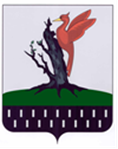 ТАТАРСТАН  РЕСПУБЛИКАСЫ АЛАБУГА  МУНИЦИПАЛЬРАЙОНЫ БАШКАРМА            КОМИТЕТЫПОСТАНОВЛЕНИЕКАРАР21 февраля 2017  № 181